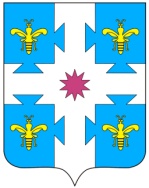 	В соответствии с Федеральным законом от 21.12.1994 № 68-ФЗ «О защите населения и территорий от чрезвычайных ситуаций природного и техногенного характера», Федеральным законом от 12.02.1998 № 28-ФЗ «О гражданской обороне», Федеральным законом от 30.03.1999 № 52-ФЗ «О санитарно-эпидемиологическом благополучии населения», Федеральным законом от 06.10.2003 № 131-ФЗ «Об общих принципах организации местного самоуправления в Российской Федерации», постановлением Правительства Российской Федерации от 30.12.2003 № 794 «О единой государственной системе предупреждения и ликвидации чрезвычайных ситуаций», в целях предупреждения возникновения чрезвычайных ситуаций на территории муниципального образования Козловский район администрация Козловского района:	1.Определить ответственными лицами за предупреждение  распространения новой коронавирусной инфекции (COVID-2019) следующих должностных лиц администрации Козловского района Чувашской Республики:	2. На территории поселений Козловского района определить глав администраций городского и сельских поселений ответственными лицами за предупреждение  распространения новой коронавирусной инфекции (COVID-2019) на территории соответствующих поселений Козловского района.  	3. Настоящее распоряжение вступает в силу со дня его официального опубликования.	4. Контроль за исполнением настоящего распоряжения оставляю за собой.ЧᾸваш РеспубликинКуславкка районАдминистрацийĔХУШУЧувашская республикаАДМИНИСТРАЦИЯКозловского районаРАСПОРЯЖЕНИЕ________2020   ____ №28.05.2020  №22328.05.2020  №223Куславкка хулиг. Козловкаг. КозловкаОб определении ответственных лиц в целях предупреждения распространения на территории Козловского района новой коронавирусной инфекции (COVID-2019)Рожков Иван Васильевич заместитель главы администрации – начальник отдела строительства, дорожного хозяйства и ЖКХ администрации Козловского района ответственное лицо за предупреждение  распространения новой коронавирусной инфекции (COVID-2019) в сфере строительства, дорожного хозяйства и ЖКХ на территории Козловского районаУтемов Сергей Евгеньевичзаместитель главы администрации – начальник отдела сельского хозяйства и экологии администрации Козловского районаответственное лицо за предупреждение  распространения новой коронавирусной инфекции (COVID-2019) в сфере сельского хозяйства и экологии на территории Козловского районаДмитриев Евгений Юрьевичзаместитель главы администрации – начальник отдела организационно-контрольной, правовой и кадровой работы администрации Козловского районаответственное лицо за взаимодействие администрации Козловского района Чувашской Республики с БУ ЧР «Козловская ЦРБ им. И.Е. Виноградова» Министерства здравоохранения Чувашской Республики в целях предупреждения  распространения новой коронавирусной инфекции (COVID-2019) на территории Козловского районаЛарионова Ираида Анатольевнаначальник Управления образования администрации Козловского района ответственное лицо за предупреждение  распространения новой коронавирусной инфекции (COVID-2019) в сфере образования на территории Козловского районаМатанова Светлана Александровнаначальник отдела культуры, спорта и туризма администрации Козловского районаответственное лицо за предупреждение  распространения новой коронавирусной инфекции (COVID-2019) в сфере культуры  на территории Козловского районаПушков Геннадий Михайловичначальник отдела экономического развития, промышленности и торговли администрации Козловского районаответственное лицо за предупреждение  распространения новой коронавирусной инфекции (COVID-2019) в сфере экономики, промышленности и торговли на территории Козловского районаРузанов Иван Геннадьевичначальник отдела специальных программ администрации Козловского районаответственное лицо за взаимодействие администрации Козловского района Чувашской Республики с ОМВД России по Козловскому району Чувашской Республики, учреждениями МЧС, ФКУ ИК-5 УФСИН России по Чувашской Республике-Чувашии в целях предупреждения  распространения новой коронавирусной инфекции (COVID-2019) на территории Козловского районаГлава администрации Козловского района А.И. Васильев